DATE OF PUBLICATION OF INTERNAL QUESTION PAPER: 27/02/2020INTERNAL QUESTION PAPER: 04/202059..	Ms H S Boshoff (Mpumalanga: DA) to ask the Minister of Basic Education:Building of boarding schoolWhy was the building of the Thaba Chweu Boarding School (a) halted and (b) moved from the original identified land near Coromandel to Beetgekraal?             ResponseThe Question has been sent to the Province for a proper response, which immediately after receipt from Mpumalanga, will be rendered accordingly.COMPILED BY: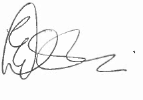 MR E RAMASEDI MAFOKODIRECTOR: PHYSICAL PLANNING & RURAL SCHOOLINGDATE: 03/03/2020OFFICIALS INVOLVEDQUESTION NO: 59. IS APPROVED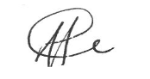 MR HM MWELIDIRECTOR-GENERALDATE: 06/03/2020QUESTION NO: 59. IS APPROVED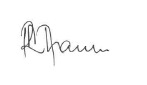 DR MR MHAULE, MPDEPUTY MINISTERDATE: 08/03/2020QUESTION NO: 59. IS APPROVED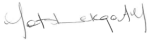 MRS AM MOTSHEKGA, MPMINISTERDATE: 12/03/2020